CCC非标准标志印刷/模压在线申请流程图解释说明：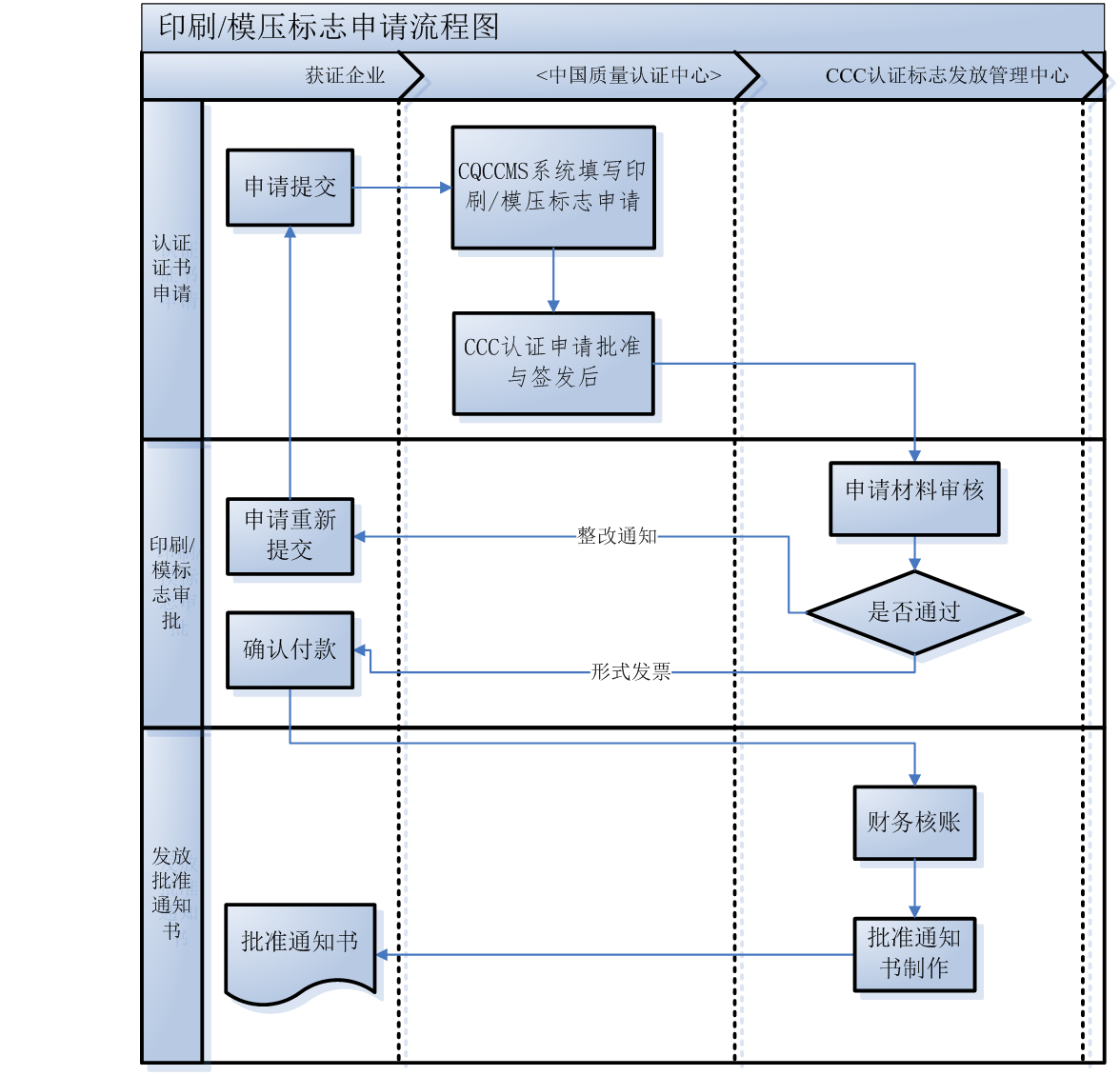 